Lesson 2 ReteachVolume of ConesExampleDetermine the volume of the cone. Round to the nearest tenth.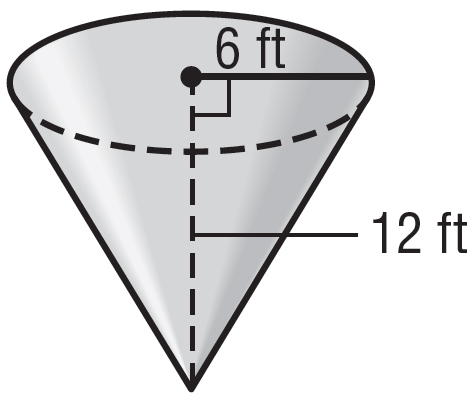 	V = πr2h	 Volume of a coneV = (π • 62 • 12)	r = 6 and h = 12	V ≈ 452.4 		Simplify.The volume is about 452.4 cubic feet.ExercisesDetermine the volume of each cone. Round to the nearest tenth.	1.					2.				3.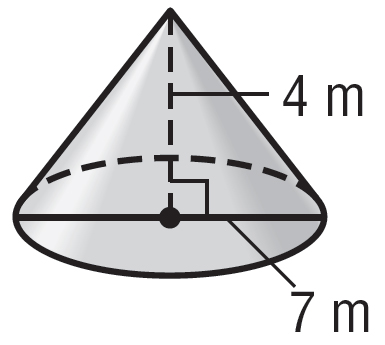 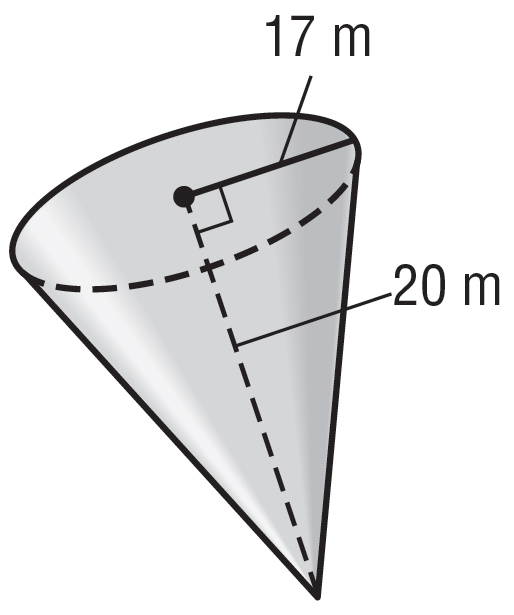 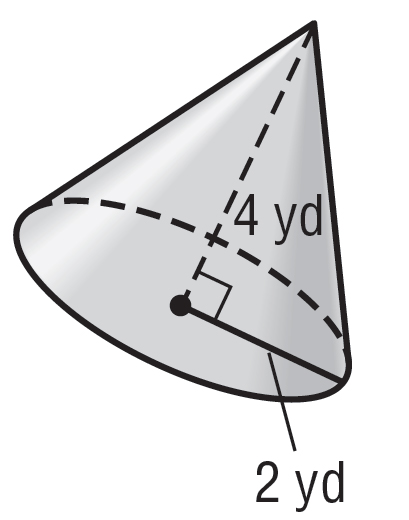 	4.					5.				6.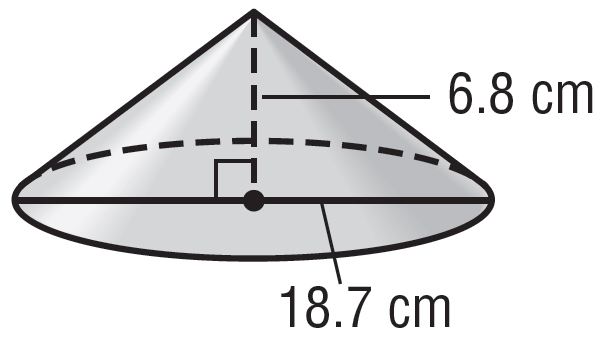 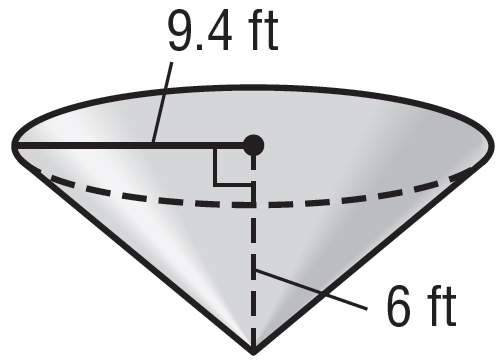 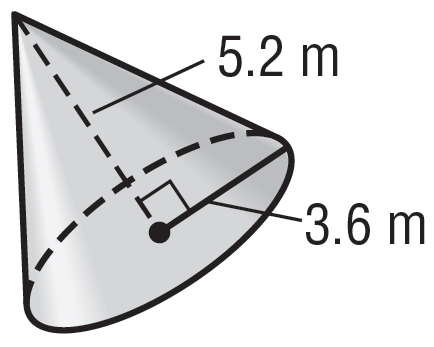 A cone is a three-dimensional shape with one circular base.The volume V of a cone with radius r is one third the area of the base B times the height h.V = Bh or V = πr2h